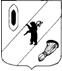 КОНТРОЛЬНО-СЧЕТНАЯ КОМИССИЯ ГАВРИЛОВ-ЯМСКОГО МУНИЦИПАЛЬНОГО РАЙОНА                                    152240, Ярославская область, г. Гаврилов-Ям, ул. Советская, д. 51___________________________________________________________________________________                                        Заключение № 01-17/4 Контрольно-счётной комиссии Гаврилов-Ямского муниципального района о внешней проверке отчета об исполнении бюджета Гаврилов-Ямского муниципального района за  2021 год.г. Гаврилов-Ям	             12.04.2022г.1. Общие положения        Заключение Контрольно-счетной комиссии Гаврилов-Ямского муниципального района (далее – Контрольно-счётная комиссия) на отчет об исполнении бюджета Гаврилов-Ямского муниципального района  подготовлено в соответствии с требованиями Бюджетного кодекса Российской Федерации (далее - Бюджетный кодекс РФ, БК РФ), Положением о Контрольно-счетной комиссии Гаврилов-Ямского муниципального района, утвержденное решением Собрания представителей Гаврилов-Ямского муниципального района от 28.10. 2021г. № 118, Положением  «О бюджетном процессе в Гаврилов-Ямском муниципальном районе», утвержденным решением Собрания представителей Гаврилов-Ямского муниципального района 28.09.2017 №70  (далее – Положение о бюджетном процессе), во исполнение пункта 2 Плана работы Контрольно-счетной комиссии на 2022 год.         В соответствии со статьями 264.4, 264.5  БК РФ и статьей 55 Положения о бюджетном процессе годовой отчет об исполнении бюджета до его рассмотрения в законодательном (представительном) органе подлежит внешней проверке, которая включает внешнюю проверку бюджетной отчетности главных администраторов бюджетных средств и подготовку заключения на годовой отчет об исполнении бюджета.       Одновременно с годовым отчетом об исполнении бюджета района представляются проект решения об исполнении бюджета, иная бюджетная отчетность об исполнении соответствующего бюджета, иные документы предусмотренные бюджетным законодательством Российской Федерации.Цель проверки: анализ  отчета  об исполнении бюджета  Гаврилов-Ямского муниципального района за 2021 год.        Целью подготовки заключения является определение полноты поступления доходов и иных платежей в районный бюджет, привлечения и погашения источников финансирования дефицита бюджета муниципального района, фактического расходования средств районного бюджета по сравнению с показателями, утвержденными решением о бюджете муниципального района  по объему и структуре, а также установление законности, целевого назначения и эффективности финансирования и использования средств бюджета муниципального района в 2021 году. Проверяемый период:   2021 год. Сроки проведения: с 01.04.2022г. -  12.04.2022 г.        Отчет об исполнении бюджета Гаврилов-Ямского муниципального района  за  2021 год  представлен в Контрольно-счётную комиссию  25.03.2022 года (исх. № ИС-2022/13 от 25.03.2022), что соответствует срокам, установленным статьёй 55  Положения о бюджетном процессе в Гаврилов-Ямском муниципальном районе.В соответствии с пунктом 4 статьи 57 Положения о бюджетном процессе в Гаврилов-Ямском муниципальном районе, статьей 264.6 БК РФ Решением об исполнении бюджета муниципального района утверждается отчет об исполнении бюджета муниципального района за отчетный финансовый год с указанием общего объема доходов, расходов и дефицита (профицита) бюджета муниципального района. Отдельными приложениями к решению об исполнении бюджета муниципального района за отчетный финансовый год утверждаются показатели:доходов бюджета по кодам классификации доходов бюджетов,расходов бюджета   по ведомственной структуре расходов бюджета муниципального района,расходов бюджета  по разделам, подразделам классификации расходов бюджетов,источников финансирования дефицита бюджета  по кодам классификации источников финансирования дефицитов бюджетов.            Одновременно с отчётом об исполнении  бюджета муниципального района  в Контрольно-счётную комиссию представлена следующая документация:     - проект решения Собрания представителей Гаврилов-Ямского муниципального района «Об исполнении бюджета Гаврилов-Ямского муниципального района за 2021 год» (далее по тексту - проект решения);     -  пояснительная записка об исполнении бюджета Гаврилов-Ямского муниципального района за 2021 год;     -   информация по финансированию строек и объектов Гаврилов-Ямского муниципального района за 2021 год;      -    информация об использовании средств резервного фонда Администрации муниципального района за 2021 год;    -      информация об использовании средств дорожного фонда Администрации муниципального района за 2021 год.      Состав документов и материалов, представленных в Контрольно-счетную комиссию, соответствует требованиям Бюджетного кодекса РФ и нормативным документам Гаврилов-Ямского муниципального района.       Постановлением Администрации Гаврилов-Ямского муниципального района от 23.03.2022 г. № 216 «О  проведении публичных слушаний» определена дата публичных слушаний по обсуждению проекта решения Собрания представителей Гаврилов-Ямского муниципального района «Об утверждении годового отчета об исполнении бюджета Гаврилов-Ямского муниципального района за 2021 год»  на  04 апреля 2022 года, что соответствует статье 28 Федерального закона от 06.10.2003 № 131-ФЗ «Об общих принципах организации местного самоуправления в Российской Федерации". 2. Анализ годовой бюджетной отчетности        По итогам анализа представленной Управлением финансов Администрации Гаврилов-Ямского муниципального района  бюджетной отчётности об исполнении бюджета Гаврилов-Ямского муниципального района за 2021 год можно сделать вывод о ее соответствии по составу, структуре и заполнению (содержанию) требованиям ст. 264.1. БК РФ, Инструкции о порядке составления и представления годовой, квартальной и месячной отчетности об исполнении бюджетов бюджетной системы РФ, утверждённой приказом Минфина РФ от 28.12.2010 № 191 н (в действующей редакции).       Следует отметить соответствие показателей исполнения бюджета, представленных в проекте решения, показателям исполнения бюджета, представленным в бюджетной отчетности, а также данным о поступлении и выбытии средств бюджета согласно отчету территориального органа федерального казначейства (ф. 0503151).Внешняя проверка годовой  бюджетной отчётности 7 (семи) главных администраторов бюджетных средств Гаврилов-Ямского муниципального района (далее – ГАБС) за 2021 год проведена в Администрации Гаврилов-Ямского  муниципального района,  Управлении финансов, Управлении социальной защиты населения и труда, Управлении образования, Управлении культуры, молодежной политики и спорта, Управлении жилищно-коммунального хозяйства, капитального строительства и природопользования, Управлении по архитектуре, градостроительству, имущественным и земельным отношениям.При проверке полноты представленной годовой бюджетной отчетности, состав которой определен статьей 2641 Бюджетного кодекса РФ, пунктами 8, 11 Инструкции о порядке составления и представления годовой, квартальной и месячной отчетности об исполнении бюджетов бюджетной системы Российской Федерации, утвержденной приказом Министерства финансов Российской Федерации от 28.12.2010 № 191н (далее по тексту – Инструкция № 191н), установлено, что все ГАБС годовую отчетность представили в полном объеме.       Бюджетная отчетность представлена в срок, установленный приказом Управления финансов Администрации Гаврилов-Ямского муниципального района.Заключения по результатам внешней проверки годовой бюджетной отчетности направлены начальникам Управлений, Главе Гаврилов-Ямского муниципального района.           По результатам проверок сделаны выводы о том, что бюджетная отчетность составлена в соответствии с   Инструкцией  № 191н и является достоверной с учетом замечаний. Осуществление расходов, не предусмотренных бюджетом или осуществлённых с превышением бюджетных ассигнований, проведённой проверкой не установлено.3. Анализ  итогов исполнения  бюджета       Бюджет Гаврилов-Ямского муниципального района на 2021 год  утвержден Решением Собрания представителей Гаврилов-Ямского муниципального района «О бюджете Гаврилов-Ямского муниципального района на 2021 год и на плановый период 2022-2023 годов» 17.12.2020 г. № 74.       Общий объем доходов  бюджета утвержден в объеме 1136 316,1 тыс. рублей, общий объем расходов в сумме 1136 316,1 тыс. рублей.        В первоначальной редакции доходная и расходная части бюджета были сбалансированы.       В течение года  в решение  Собрания представителей «О бюджете Гаврилов-Ямского муниципального района на 2021 год и на плановый период 2022-2023 годов» внесено 8 (восемь) изменений.      Этапы утверждения бюджета Гаврилов-Ямского района на 2021 год и на плановый период 2022-2023 годов.                                                                                                                                                                                                                                                                                              Таблица №1                                                                                                                                                               тыс. рублей        Основные параметры бюджета муниципального района на 2021 год приведены в Таблице 2.         Согласно показателям уточненной сводной бюджетной росписи по состоянию на 01.01.2022 г. доходы составляют  1 265 296,9 тыс. руб., расходы – 1 275 956,0 тыс. руб., дефицит – 10 659,1 тыс. руб.                                                                                                                          Таблица № 2	тыс. руб.        В результате уточнений бюджета доходы возросли на 128 980,8 тыс. рублей или на  11,3%, расходы увеличились на 136 639,9 тыс. рублей или  на 12,3%.        Увеличение доходов и соответственно, расходов по сравнению с первоначально принятым бюджетом обусловлено выделению муниципальному району дополнительных средств в виде межбюджетных трансфертов   из областного бюджета.           Исполнение по доходам за   2021 год составило –1 274 021,5 тыс.  рублей, или 100,7% годового плана, по расходам – 1 255 971,4 тыс.  руб., или 98,4% уточненных годовых ассигнований. 	          За   2021 год  бюджет муниципального  района исполнен с профицитом в размере 18 050,1 тыс. руб.          Согласно статье 65 Бюджетного Кодекса РФ формирование расходной части бюджета муниципального образования осуществляется в соответствии с расходными обязательствами, исполнение которых должно происходить в очередном финансовом году.           В соответствии со статьей 87 БК РФ в Гаврилов-Ямском муниципальном районе ведется реестр расходных обязательств, являющийся основой для формирования расходной части бюджета муниципального района. 4. Анализ исполнения бюджета по доходам         Исполнение доходной части бюджета за 2021 год составило 1 274 021,5 тыс. рублей или 100,7 % от плановых назначений.    Структура доходов муниципального района в 2021 году представлена на диаграмме.       Основными источниками поступлений в бюджет стали безвозмездные поступления  - 90,2 % от всех доходов бюджета или 1 149 278,0 тыс. рублей, что составляет  100,2% от плановых назначений.        Доля налоговых и неналоговых поступлений составила 9,8% от всех доходов бюджета или 124 743,5 тыс. рублей, что составляет  105,6% от плановых назначений.       Доля налоговых доходов от общей суммы доходов бюджета составила 7,9% или 100 947,1 тыс. руб., неналоговых доходов – 1,9 % или 23 796,4 тыс. руб.      Сравнивая структуру поступления доходов  бюджета муниципального района   в 2021 году с аналогичным периодом 2020 года можно отметить следующее:      В целом поступление доходов увеличилось на 155 466,4 тыс. рублей или на 13,9%.      Рост доходов в абсолютных величинах произошло в основном, за счет безвозмездных поступлений. По сравнению с аналогичным периодом прошлого года безвозмездные поступления возросли на 143 077,1 тыс. рублей или на 14,2%.     Налоговые доходы возросли на 5,1% или на  4945,8тыс. рублей.      Неналоговые доходы возросли на 45,5 % или на 7 443,5 тыс. рублей.   4.1. Налоговые доходы       Процент исполнения от плановых назначений составил 102,2 % или    100 947,1 тыс. руб.       Информация о поступлении налоговых доходов за 2020–2021 годы приведена в следующей Таблице № 3.	 Таблица № 3                                        	            тыс. руб.       По сравнению с 2020 годом наблюдалась положительная динамика по всем рассматриваемым показателям, за исключением Налога на совокупный доход.       Поступления Налога на доходы физических лиц (НДФЛ) за 2021 год составили 101,8% от плановых назначений или 84 677,2 тыс. рублей. По сравнению с аналогичным периодом 2020 года произошел рост  поступлений НДФЛ в бюджет района на 6,8 % или на 5403,4 тыс. рублей.        Бюджетные назначения по акцизам исполнены на 101,9%, в суммовом выражении 7283,6 тыс. руб.  По сравнению с 2020 годом поступление акцизов увеличилось на 16,5 % или на 1032,2 тыс. руб.        Поступление Единого налога на вмененный доход (ЕНВД) составило 1726,1 тыс. рублей,  или 104,1% от плановых назначений. По сравнению с прошлым  годом произошло снижение поступлений на 70,9% или на 4213,3 тыс. рублей.           В связи с отменой с 01.01.2021 года ЕНВД, поступления в 2021 году являются платежами за IV квартал 2020 года, а также платежами перенесенного срока уплаты в 2020 году, пени, штрафы, задолженность.          Процент исполнения  за 2021 год  Единого сельскохозяйственного налога (ЕСХН) – 98,4% (0,4 тыс. руб.). По сравнению с аналогичным периодом прошлого года поступление налога снизилось на 99,2%. Удельный вес налога в общей сумме доходов незначителен, менее 1%.            Поступление Налога, взимаемого  в связи с применением патентной системы налогообложения на 2398,0 тыс. руб. выше показателей прошлого года и составило 3125,5 тыс. руб. (106,0% от утвержденного плана на 2021 год).            За отчетный год поступило 1073,9 тыс. руб. Налога на добычу полезных ископаемых, что составляет 107,4% от утвержденного на год плана. Поступление выше уровня прошлого года на 260,4 тыс. руб. или на 32,0%.           Поступление Государственной пошлины составило  3060,5 тыс. руб., или 106,5% от плановых назначений.  Рост поступления по сравнению с прошлым годом на 111,6  тыс. руб. или на 3,8%.  4.2. Неналоговые доходы.          Поступление неналоговых доходов за 2021 год составило 23796,4 тыс. рублей – 122,9 % от плановых назначений.          Сравнивая структуру неналоговых доходов бюджета района за 2021 год с аналогичным периодом прошлого года можно отметить следующее:           По сравнению с 2020 годом произошло увеличение поступления неналоговых доходов на 7443,5 тыс. рублей или на 45,5%.         Информация о поступлении неналоговых доходов за 2020–2021 годы приведена в следующей Таблице № 4.	                                                                                                          Таблица № 4	                                                                                                           тыс. руб.        Доходы, получаемые в виде арендной платы за передачу в возмездное пользование муниципального имущества исполнены на 129,0% от бюджетных назначений и составили 6440,7 тыс. руб., в том числе:    - поступление Доходов, получаемых в виде арендной платы за земельные участки – 5373,9 тыс. руб. или 128,8% от утвержденного плана на год. Наблюдается рост на 16,5 процентных пунктов с аналогичным периодом прошлого года, в суммовом выражении на 759,9 тыс. руб.   - поступление доходов от сдачи в аренду имущества, составляющего муниципальную казну -  1066,8 тыс. руб. или 129,1 % от плана. По сравнению поступлений дохода с 2020 годом произошло снижение на 250,0 тыс. рублей или на 19 процентных пункта.       Поступление  Платы за негативное воздействие на окружающую среду                  - 98,2% к годовым плановым назначениям и составляют  445,9 тыс. рублей, что ниже показателей прошлого года на 322,1 тыс. руб. (на 41,9%).        Доходы от оказания платных услуг (работ) и компенсации затрат государства исполнены на 102,7 % (6535,3 тыс. руб.) с ростом на 134,2 тыс. руб. от плана. По сравнению с 2020 годом поступление указанного неналогового дохода в абсолютном выражении выросло на 134,2 тыс. руб. или на 2,1%.         Доходы от реализации имущества, находящегося в муниципальной собственности  выполнены на 100,0%, в абсолютном выражении – 43,1 тыс. руб.         Поступление доходов от продажи земельных участков – 7043,7 тыс. рублей или 144,6 % годовых бюджетных назначений. Относительно прошлого периода поступления возросли на  5433,4 тыс. руб. или в 4,4 раза. Программа приватизации (продажи) имущества Гаврилов-Ямского муниципального района на 2021 год утверждена Решением Собрания представителей Гаврилов-Ямского муниципального района от 17.12.2020 № 80                             «Об утверждении прогнозного плана (программы) приватизации муниципального имущества Гаврилов-Ямского муниципального района на 2021 год», пунктом 4 которой в Перечень объектов недвижимого имущества, подлежащих продаже включены 2 (два) объекта. В ходе реализации прогнозного плана (программы) приватизации на 2021 год  в бюджет Гаврилов-Ямского муниципального района  поступило  1404,5 тыс. руб., исполнение составило 100,0% от бюджетных назначений на 2021 год. В сравнении с 2020 годом увеличение составило 1273,6 тыс. руб. или в 10,7 раза.         Следует отметить, что плановые показатели по доходному источнику Штрафы, санкции, возмещение ущерба исполнены на 153,8% с увеличением на 651,5 тыс. руб. от бюджетных назначений  и составили 1863,5 тыс. руб. По сравнению с 2020 годом поступление указанных неналоговых доходов в абсолютном выражении увеличилось на 985,3 тыс. руб. или в 2,1 раза.4.3. Безвозмездные поступления         Безвозмездные поступления в 2021 году составили 1 149 278,0 тыс. руб., что составляет 90,2% всех доходов бюджета муниципального района. Плановые назначения исполнены на 100,2% (с учетом доходов от возврата и возврата остатков субсидий, субвенций и иных межбюджетных трансфертов, имеющих целевое назначение, прошлых лет).Анализ данных показал, что в 2021 году по сравнению с 2020 годом наибольшее различие в абсолютных величинах в сторону увеличения наблюдалось в поступлении субвенций - на 54582,1 тыс. руб., субсидий – на 40708,2 тыс. руб., дотаций - на 44846,7 тыс. руб.             Сравнение видов безвозмездных поступлений в 2020–2021 годах представлено на диаграмме.         Исполнение бюджетных назначений по видам безвозмездных поступлений в 2021 году приведено в следующей Таблице № 5.  	            Таблица № 5	                     тыс. руб.       Бюджетные назначения выполнены на 100 % только в части дотаций и иных межбюджетных трансфертов.  По другим видам безвозмездных поступлений плановые показатели исполнены не в полном размере.        Субсидии поступили в сумме 85994,5 тыс. руб., что составило 99,9% плановой суммы. Бюджетные назначения в части субвенций исполнены на 99,6 % и получены в сумме 792210,3 тыс. руб.        Структура безвозмездных поступлений муниципального района в 2021 году представлена на диаграмме.        В составе безвозмездных поступлений за 2021 год наибольший объем, как и в аналогичном периоде 2020 года занимали субвенции  - 69,0%, по сравнению с  2021 годом их поступление возросло  на  54582,1 тыс. руб. или на 7,4%.        Дотации составили  23,0% в общем объеме безвозмездных поступлений (263399,7 тыс. руб.), рост поступления по сравнению с 2020 годом – на 44846,7 тыс. руб. или на 20,5%.         В 2021 году поступление субсидий к уровню 2020 года увеличилось на 89,9%, в суммовом выражении на 40708,2 тыс. руб., их доля в общем объеме безвозмездных поступлений составила – 8,0%.         Поступления иных межбюджетных трансфертов снизились на 2329,6 тыс. руб., или на 48,1% к уровню 2020 года. Их доля в общем объеме безвозмездных поступлений незначительна и составила менее одного процента.       Безвозмездные поступления 2021 года можно характеризовать получением дотаций на выравнивание бюджетной обеспеченности в сумме 194571,0 тыс. руб., (100,0% от плана), дотаций на поддержку мер по обеспечению сбалансированности бюджетов – 36046,0 тыс. руб. (100,0% от плана), а также, основные суммы субсидий:- субсидии на софинансирование капитальных вложений в объекты государственной (муниципальной) собственности в рамках нового строительства и реконструкции – 43687,3 тыс. руб. (100,0% от плана);- субсидии на строительство, модернизацию, ремонт и содержание автомобильных дорог общего пользования, в том числе дорог в поселениях в сумме – 6 928,4 тыс. руб., (100,0% от плана);- прочие субсидии – 30465,9 тыс. руб. (99,7% от плана). Основные суммы субвенций:- субвенция на организацию образовательного процесса в общеобразовательных организациях– 267 375,5 тыс. руб. (100,0% от плана),- субвенция на организацию образовательного процесса в дошкольных образовательных организациях – 103 895,8 тыс. руб. (100,0% от плана),- субвенция на содержание муниципальных казенных учреждений социального обслуживания населения – 84 750,3 тыс. руб. (100,0% от плана),- субвенции бюджетам муниципальным районов на осуществление ежемесячных выплат на детей в возрасте от трех до семи лет включительно- 68 108,1 тыс. руб. (100,0%  от плана).     На основании данных Департамента финансов Ярославской области, доля зависимости бюджета муниципального района от дотаций из других бюджетов бюджетной системы Российской Федерации за последние 3 года,  отражена в Таблице № 6:	                         Таблица № 6Таким образом, из представленных в таблице данных видно, что в  течение двух из трех последних отчетных финансовых лет доля дотаций из других бюджетов бюджетной системы Российской Федерации в районном бюджете  превышала 50% собственных доходов местного бюджета.Соответственно  Гаврилов-Ямский муниципальный район по итогам 2020 года попадает под действие п. 4 ст. 136 Бюджетного Кодекса РФ, и не имеет права превышать установленные высшим исполнительным органом государственной власти субъекта Российской Федерации нормативы формирования расходов на оплату труда депутатов, выборных должностных лиц местного самоуправления, осуществляющих свои полномочия на постоянной основе, муниципальных служащих и (или) содержание органов местного самоуправления (постановление Правительства ЯО от 24.09.2008 № 512-п).4.4. Анализ  задолженности по налогам и сборам в бюджет Гаврилов-Ямского муниципального районаСогласно информации по задолженности по налогам и сборам в бюджет муниципального района по состоянию на 01.01.2022 года общая сумма недоимки по налогам составила 3596,2 тыс. руб., что на 1956,3 тыс. руб. (на 12,0%) меньше по сравнению с 01.01.2021г. (5552,4 тыс. руб.)По налоговым доходам недоимка снизилась по сравнению с 01.01.2021 г. на 542,8 тыс. руб. или на 39,8 % и составила 819,6 тыс. руб.Снижение задолженности произошло: по  НДФЛ – на 620,0 тыс. руб. или на 62,0%,  по ЕНВД - на 13,9 тыс. руб. (на 4,0%), а также  по ЕСХН – на 1,35 тыс. руб. или на 100,0%. По Налогу, взимаемому в связи с применением патентной системой налогообложения наблюдается рост на 92,5 тыс. руб. или в 6,3 раза. По неналоговым доходам недоимка на 01.01.2022г. составила 2776,5 тыс. руб., что на 1413,5 тыс. руб. ниже показателя по состоянию на 01.01.2021 г., в том числе:- по аренде земли   - 2690,2 тыс. руб. (снижение на 1233,8 тыс. руб. или на 31,4%);- по аренде имущества – 86,3 тыс. руб. (снижение на 179,7 тыс. руб. или на 67,6%);        Сведения о недоимке по налоговым доходам сформированы на основании информации, представленной Межрайонной  ИФНС России № 7 по Ярославской области в рамках заключенного соглашения об информационном взаимодействии с межрайонной  ИФНС России № 7 по Ярославской области.        Сведения о задолженности по неналоговым доходам представлены Управлением по архитектуре, градостроительству, имущественным и земельным отношениям и Администрацией городского поселения Гаврилов-Ям. Для работы с предприятиями - должниками, укреплению налоговой дисциплины, легализации налоговой базы и реструктуризации задолженности в бюджет муниципального района постановлением Главы Администрации муниципального района  создана постоянно действующая комиссия.          В 2021 году проведено  1 (одно) заседание комиссии по ликвидации задолженности перед бюджетом. Налогоплательщикам, имеющим задолженность перед бюджетом, были направлены по почте 260 уведомлений о необходимости оплатить сумму долга. Экономический эффект по итогам работы комиссии составил 310,0 тыс. руб.           Перечень недоимщиков, задолженность которых перед бюджетом более 50 тыс. руб. и динамика задолженности по состоянию на 01.01.2021г. и на 01.01.2022 г. представлены в Таблице № 7.	               Таблица № 7	                тыс. руб. Сведения о мерах по взысканию задолженности по арендной плате, предоставленные Управлением по архитектуре, градостроительству, имущественным и земельным отношениям Администрации Гаврилов-Ямского муниципального района  по запросу  Контрольно-счетной комиссии, представлены в Таблице № 8 ниже: 	     Таблица № 8Информация о доходах от использования имущества, находящегося в государственной и муниципальной собственности       Анализ исполнения доходной части бюджета показал, что Гаврилов-Ямский муниципальный район не располагает реальными возможностями за счет собственных средств формировать бюджет, обеспечивая выполнение вопросов местного значения.5. Анализ исполнения расходной части бюджета      Согласно представленному проекту решения расходная часть бюджета муниципального района в 2021 году утверждена в сумме 1 275 956,0 тыс. рублей. Расходы бюджета муниципального района за 2021 год исполнены в сумме 1 255 971,4 тыс. рублей или 98,4% от утвержденных годовых ассигнований.      При этом бюджет исполнен с профицитом в размере 18 050,1 тыс. рублей.      В сравнении с 2020 годом расходы бюджета муниципального района  увеличились на 145 327,9  тыс. рублей или на 13,1 %.      Структура  расходов бюджета муниципального района по направлениям за 2020 и 2021 годы отражена в Таблице № 9.	                                   Таблица № 9        Результаты анализа показали, что наибольший удельный вес в расходах бюджета 2021 года составили расходы на социальную сферу: по разделу 0700 «Образование»  – 57,7%  или  724 159,1 тыс. руб., и по разделу 1000 «Социальная политика» - 28,6% -  359 056,8 тыс. рублей.         Также на территории муниципального района  выполнялись мероприятия:- по разделу «Общегосударственные вопросы» - 4,5% от общих расходов или 56 376,3 тыс. руб.;- по разделу «Национальная экономика»  -  1,9% от общих расходов или 24 438,8  тыс. рублей,  в том числе:  дорожное хозяйство – 15 247,5 тыс. руб. (в 2020 году – 12 718,8 тыс. руб.)         Исполнение  по разделу  0500 «Жилищно-коммунальное хозяйство» составило 15 281,4 тыс. рублей, что составляет 1,2%  в структуре общих расходов.       Распределение расходов бюджета по разделам и подразделам за 2020 и 2021 годы отражено в Таблице № 10.	                     Таблица № 10	тыс. руб.        Исполнение плановых назначений за 2021 год достигнуто по направлениям:- Национальная безопасность и правоохранительная деятельность - 100,0%;- Культура, кинематография – 100,0%;- средства массовой информации – 100,00%;- межбюджетные трансферты общего характера бюджетам бюджетной системы Российской Федерации -100,0%.         Наиболее низкое исполнение бюджетных назначений в отчетном году  сложилось по следующим направлениям:- физическая культура и спорт – 61,8%;- жилищно-коммунальное хозяйство – 83,8%;- национальная экономика – 98,4%;       По сравнению с 2020 годом установлено:  увеличение расходов муниципального района по разделам: - «Национальная безопасность и правоохранительная деятельность» - в 23 раза (на 550,0 тыс. руб.);- «Национальная экономика» - на 10,0% (на 2215,8 тыс. руб.);-  «Жилищно-коммунальное хозяйство» - на 28,4% (на 3382,4 тыс. руб.);- «Охрана окружающей среды» - на 0,2% (на 0,1 тыс. руб.);- «Образование» – на 10,4 (на 68 304,9 тыс. руб.);- «Культура и кинематография» - на 61,1% (на 21826,8 тыс. руб.);- «Социальная политика» - на 10,9% (на  35247,8 тыс. руб.);- «Физическая культура и спорт» - в 20,7 раза (на 15186,1 тыс. руб.); снижение расходов установлено по разделам:- «Общегосударственные вопросы» - на 1,0% (на 580,9 тыс. руб.);- «Средства массовой информации» - на 5,4% (на 56,8 тыс. руб.).- «Межбюджетные трансферты бюджетам субъектов РФ и муниципальных образований общего характера» – на 22,9% (на 748,2 тыс. руб.).       Анализ  расходной части  бюджета в разрезе главных распорядителей средств бюджета Гаврилов-Ямского  муниципального района за 2020- 2021 год представлен в Таблице № 11.                                   	                  Таблица № 11.        Анализ ведомственной структуры расходов, показывает, что в 2021 году Главными распорядителями наибольших объёмов бюджетных средств были Управление образования администрации Гаврилов-Ямского муниципального района (681058,5 тыс. руб. – 54,2% общей суммы расходов), Управление социальной защиты населения и труда администрации Гаврилов-Ямского МР (332891,6 тыс. руб. - 26,5%), Управление культуры, туризма, спорта и молодёжной политики Администрации Гаврилов-Ямского муниципального района (79014,7 тыс. руб. – 6,3%), на которые в 2021 году приходится 87,0% всех расходов бюджета. В последние годы их доля остается практически неизменной.         Таким образом, можно говорить о сохранении социальной направленности бюджета Гаврилов-Ямского муниципального района.Расходы на содержание органов местного самоуправления  В связи с тем, что Гаврилов-Ямский муниципальный район попадает под действие пункта 4 статьи 136 Бюджетного Кодекса РФ, то соответственно не имеет права превышать установленные высшим исполнительным органом государственной власти субъекта Российской Федерации нормативы формирования расходов на оплату труда депутатов, выборных должностных лиц местного самоуправления, осуществляющих свои полномочия на постоянной основе, муниципальных служащих и (или) содержание органов местного самоуправления (постановление Правительства ЯО от 24.09.2008 № 512-п)	         Контрольно-счетной комиссией проведена проверка соблюдения нормативов расходов на содержание органов местного самоуправления Гаврилов-Ямского муниципального района  за 2021 год, установленных Постановлением правительства Ярославской области от 24.09.2008г. № 512-п (в ред. действующей в отчетном году). Норматив расходов на содержание органов местного самоуправления Гаврилов-Ямского муниципального района  на 2021 год был установлен   52574,0 тыс. рублей. Фактические расходы на содержание органов местного самоуправления  не превысили установленный норматив.Программная часть  бюджета муниципального районаБюджет Гаврилов-Ямского муниципального района в 2021 году сформирован в программной структуре по 14 муниципальным программам (далее – программы). Расходы на реализацию программ утверждены в бюджете муниципального района в сумме 1221609,7 тыс. руб., по направлению «Непрограммные расходы» – 54346,3 тыс. руб. В отчете об исполнении бюджета за 2021 год представлены данные об исполнении всех программ. Программная часть бюджета исполнена в сумме 1201970,9 тыс. руб. или на 98,4% от годовых бюджетных назначений, утвержденных решением о бюджете Гаврилов-Ямского муниципального района. Постановлением  Администрации муниципального района от 26.01.2021 г. № 62 (в редакции от 05.03.2021 № 199) утвержден Перечень муниципальных программ (далее по тексту - Перечень муниципальных программ), который является основным нормативно-правовым актом  для формирования программного бюджета на 2021-2023 годы. Структура  программной части бюджета муниципального района представлена на диаграмме:              В структуре фактического финансирования муниципальных программ наибольшие объемы финансового обеспечения приходятся на муниципальные программы «Развитие образования и молодежной политики в Гаврилов-Ямском районе» - 60,7%, «Социальная поддержка населения Гаврилов-Ямского муниципального района» –  27,7% и  «Развитие  культуры и туризма в Гаврилов-Ямском муниципальном районе» - 5,8%.	Финансирование программ произведено в диапазоне от 61,8 % до 100,0 %.            За 2021 год муниципальные программы исполнены: на уровне 100,0%  - 7 муниципальных программ (50,0 % от общего числа муниципальных программ),на уровне 98,4 - 99,9 – 5 муниципальных программ (35,7 % от общего числа муниципальных программ),на уровне 61,8 % - 80 % - 2 муниципальные  программы (14,3 %). Ниже общего уровня исполнения расходной части бюджета исполнены 2 муниципальные программы.         Отмечается низкое исполнение по муниципальным  программам: - Муниципальная программа «Развитие физической культуры и спорта в Гаврилов-Ямском муниципальном районе»- 61,8% от уточненного плана, неисполненные назначения составили – 9857,0 тыс. руб.;-  Муниципальная  программа «Обеспечение качественными коммунальными услугами населения Гаврилов-Ямского муниципального района» - 78,9% от уточненного плана, неисполненные назначения составили – 2912,6 тыс. руб. Информация о причинах низкого исполнения бюджетных назначений по муниципальным программам Гаврилов-Ямского муниципального района за год приведена в Пояснительной записке к проекту решения об исполнении бюджета.На основании статьи 179 Бюджетного кодекса Российской Федерации, в соответствии с пунктом 6.6. постановления Администрации Гаврилов-Ямского муниципального района от 04.08.2017 № 817 «Об утверждении Порядка разработки, реализации и оценки эффективности муниципальных программ Гаврилов-Ямского муниципального района» по каждой муниципальной программе ежегодно проводится оценка результативности и эффективности ее реализации.       Оценка эффективности и результативности  муниципальных программ проводилась в соответствии с Порядком представления отчетности и проведения оценки эффективности реализации муниципальных программ Гаврилов-Ямского муниципального района.        По данным отчета о реализации муниципальных программ Гаврилов-Ямского муниципального района за 2021 год по произведенным расчетам из 17 муниципальных программ, утвержденных в Перечне муниципальных программ, реализуемых  в 2021-2023 годах,  признаны: - 16 программ  высокорезультативными (результативность составила более 95%);-  1 программа  среднерезультативная  (результативность  составила 91,3%).По показателю эффективности программ признаны:-  12 программ высокоэффективные (эффективность составила более  или равна 100%);-  1 программа среднеэффективная (эффективность ниже 100%);    - 1 программа - низкоэффективная  (МП «Защита населения и территории Гаврилов-Ямского муниципального района» (эффективность составила 85.5%).          По трем программам МП «Доступная среда в Гаврилов-Ямском муниципальном районе», МП «Эффективная власть в Гаврилов-Ямском муниципальном районе» и МП «Экономическое развитие и инновационная экономика Гаврилов-Ямского муниципального района» эффективность не рассчитывалась, так как не было предусмотрено финансирования.По результатам данной оценки Администрацией муниципального района может быть принято решение о необходимости прекращения или об изменении, начиная с очередного финансового года, ранее утвержденных муниципальных программ.          Исполнение расходов Гаврилов-Ямского муниципального района  по муниципальным программам за 2021 год представлено в Таблице № 12.	   Таблица № 12                                                                                                                               	           тыс. руб.          6. Анализ сведений,  представленных одновременно с отчётом об исполнении  бюджета района  за  2021 год6.1. Информация о расходовании резервного фонда Администрации  Гаврилов-Ямского муниципального района Решением Собрания представителей от 17.12.2020 № 74 (с изменениями от 16.12.2021 № 130) в бюджете района на 2021 год резервный фонд Администрации  Гаврилов-Ямского муниципального района утверждён в сумме 261,7 тыс. руб. Средства резервного фонда израсходованы в размере 36,0 тыс. руб., что составляет 13,8% годовых ассигнований. Согласно представленному Отчёту об использовании средств резервного фонда Администрации Гаврилов-Ямского муниципального района расходы, произведенные  из резервного фонда не превышают  предельного размера, установленного статьёй 81 Бюджетного кодекса РФ (не более 3% общего объёма расходов бюджета района).Порядок расходования средств резервного фонда Администрации Гаврилов-Ямского муниципального района утвержден  постановлением Администрации Гаврилов-Ямского муниципального района от 08.06.2015г. № 737 (с учетом изменений от 26.10.2016 № 1152).В соответствии с Положением о порядке расходования резервного фонда Гаврилов-Ямского муниципального района, фонд создан для финансирования мероприятий, которые не имеют регулярного характера и их финансирование не предусмотрено в бюджете муниципального района на соответствующий финансовый год.Расходование средств резервного фонда, в соответствии с утвержденным порядком производилось в 2021 году на основании постановлений Администрации района. Проекты постановлений Администрации муниципального района о выделении средств из резервного фонда с указанием их размера и направления расходов готовит по поручению Главы Администрации муниципального района соответствующее структурное подразделение Администрации муниципального района.Средства фонда использовались  на расходы на проведение юбилейных мероприятий на территории муниципального района, проведение различных праздничных, социально-культурных мероприятий.        6.2 Отчет по источникам внутреннего финансирования дефицита бюджета района, о состоянии муниципального долга района на 01.01.2022 года          В первоначальной редакции бюджета (от 17.12.2020 № 74),  доходная и расходная части бюджета были сбалансированы. В последней редакции решения о бюджете от 16.12.2021 № 130, бюджет утвержден с дефицитом в размере 10659,1 тыс. руб., что соответствует требованиям п.3 ст.92.1 БК РФ.   Согласно проекту Решения об исполнении бюджета за 2021 год,  бюджет исполнен с профицитом в размере 18050,1 тыс. руб., что соответствует требованиям п.3 ст.92.1 БК РФ.Данные показатели не противоречат требованиям и ограничениям Бюджетного кодекса РФ, Положения о бюджетном процессе  в Гаврилов-Ямском МР.Кредитные ресурсы в 2021 году не привлекались, муниципальные гарантии не предоставлялись.6.3. Использование средств муниципального дорожного фонда Гаврилов-Ямского муниципального районаСогласно статье 179.4 БК РФ дорожный фонд - часть средств бюджета, подлежащая использованию в целях финансового обеспечения дорожной деятельности в отношении автомобильных дорог общего пользования, а также капитального ремонта и ремонта дворовых территорий многоквартирных домов, проездов к дворовым территориям многоквартирных домов населенных пунктов.            Решением Собрания представителей Гаврилов-Ямского муниципального района от 14.11.2013  № 42 «О создании дорожного фонда» (с изм. от 17.11.2016 № 12)  утвержден Порядок  формирования и использования бюджетных ассигнований дорожного фонда Гаврилов-Ямского муниципального района, который определяет источники формирования и использования бюджетных ассигнований дорожного фонда Гаврилов-Ямского муниципального района.Объем доходных источников, учитываемых при формировании дорожного фонда на 2021 год, составляет 15 632,9 тыс. руб., в том числе 1 558,0 тыс. руб. остаток средств дорожного фонда по состоянию на 01.01.2021 года (не использованные бюджетные ассигнования  дорожного фонда муниципального района).Средства муниципального дорожного фонда, в 2021 году использованы в сумме  15 247,5 тыс. рублей или  97,5% от плановых назначений, утвержденных решением  Собрания представителей Гаврилов-Ямского муниципального района от 16.12.2021 года № 130 «О внесении изменений в решение Собрания представителей Гаврилов-Ямского муниципального района от 17 декабря 2020 года № 74 «О бюджете Гаврилов-Ямского муниципального района на 2021 год и на плановый период 2022 и 2023 годов» (15 632,9 тыс. рублей).Использование ассигнований дорожного фонда осуществлялось в рамках муниципальной программы «Развитие дорожного хозяйства и транспорта в Гаврилов-Ямском муниципальном районе», путем реализации муниципальной целевой программы  «Развитие сети автомобильных дорог общего пользования местного значения Гаврилов-Ямского муниципального района (исполнена на 97,5%).            В соответствии с информацией  об использовании бюджетных ассигнований дорожного фонда за 2021 год, представленной одновременно с отчетом об исполнении бюджета за 2021  год, средства в сумме 15 247,5 тыс. руб. израсходованы на:- содержание межпоселенческих дорог – 5 848,0 тыс. руб.;- ремонт дорог –  9 241,8 тыс. руб.;а/д «М8-ст. Коромыслово»- 600,5 тыс. руб.; а/д «Коромыслово-Степанчиково-Ершовка» – 1051,8 тыс. руб.;а/д «Шалаево-Цибирино» – 2080,4 тыс. руб.;а/д «Лахость –Рохмала»(1  этап) – 2791,5 тыс. руб.;а/д «Шалаево-Прилесье» – 519,4 тыс. руб.;трубопереезда на а/д «Коромыслово-Ильинское –Стеранчиково».- проверка сметной стоимости – 83,4 тыс. руб.;- изготовление технического плана – 74,3 тыс. руб.Выводы:Экспертиза Отчета об исполнении бюджета Гаврилов-Ямского муниципального района за  2021 года показала, что бюджет исполнялся в соответствии с требованиями и нормами действующего бюджетного законодательства Российской Федерации. Исполнение бюджета муниципального района за 2021 год по доходам составило 1274 021,5 тыс. рублей или 100,7% запланированных на год, в том числе:В бюджет района поступило 100 947,1 тыс. рублей налоговых доходов. Бюджетный план по поступлению   налоговых доходов выполнен на 102,2%. В бюджет района дополнительно поступило 2147,5 тыс. руб.    Задолженность по налоговым платежам в бюджеты всех уровней с территории Гаврилов-Ямского МР на 1 января 2022 года составила 819,6 тыс. рублей.В 2021 году бюджетный план по поступлению неналоговых доходов     выполнен на 122,9%, в абсолютном значении – 23 796,4 тыс. руб., в бюджет района дополнительно поступило 4439,6 тыс. рублей. Задолженность по арендной  плате за землю  на 01.01.2022 года составила 2690,2 тыс. рублей, задолженность по арендной плате за пользование имуществом на 01.01.2022 года составила 86,3 тыс. рублей. Доходы бюджета  по безвозмездным поступлениям в 2021 году составили 1 149 278,0 тыс. рублей, что составляет 100,2% от плановых назначений. Бюджет района  не дополучил, согласно уведомлений средств из других бюджетов, в размере 4 083,7 тыс. рублей, в том числе:         - 104,1 тыс. руб.- субсидий,         - 2 923,8 тыс. рублей – субвенций;Расходная часть бюджета района исполнена на 98,4% или 1 255 971,4 тыс. руб. Анализ исполнения ведомственной структуры расходов бюджета муниципального района  показал, что в 2021 году средства бюджета района  в сумме 1092964,8 тыс. руб. или 87,0% от всех расходов направлены на финансирование образования, культуры, социальной политики, физкультуры и спорта, чем обеспечена приоритетность расходов на улучшение условий жизни населения района, решение социальных проблем, что было предусмотрено Основными направлениями бюджетной и налоговой политики муниципального района на 2021 год.Исполнение по итогам года по муниципальным программам  составило 1 201 970,9 тыс.  руб. или  98,4 % от бюджетных назначений.Бюджет Гаврилов-Ямского муниципального района за  2021 год  исполнен с  профицитом в размере 18 050,1 тыс. рублей. Анализ исполнения доходной части бюджета показал, что Гаврилов-Ямский муниципальный район не располагает реальными возможностями за счет собственных средств формировать бюджет, обеспечивая выполнение вопросов местного значения.Расходы, произведенные из резервного фонда Администрации муниципального района не превышают  предельного размера, установленного статьёй 81 Бюджетного кодекса РФ. Внешняя проверка бюджетной отчётности 7 (семи) главных администраторов бюджетных средств Гаврилов-Ямского муниципального района  за 2021 год установила, что бюджетная отчетность является достоверной и соответствует требованиям статьи 264.1 БК РФ и Инструкции № 191н.Рекомендации:     Контрольно-счетная комиссия Гаврилов-Ямского муниципального района рекомендует Отчет об исполнении бюджета Гаврилов-Ямского муниципального района за  2021 год  к принятию. Председатель Контрольно-счетной комиссииГаврилов-Ямского муниципального района	    Е.Р. Бурдова№  Дата РешениеОсновные показатели бюджета Основные показатели бюджета Основные показатели бюджета №  Дата РешениеДоходы Расходы Дефицит(-)/ Профицит(+)7417.12.2020Решение Собрания представителей  Гаврилов-Ямского муниципального района «О бюджете Гаврилов-Ямского муниципального района на 2021 год и на плановый период 2022-2023 годов» 1 136 316,11 136 316,1-8825.02.2021О  внесении  изменений в решение Собрания представителей Гаврилов-Ямского муниципального района от 17.12.2020г. № 74  «О бюджете Гаврилов – Ямского муниципального района на 2021 год и на плановый период 2022-2023 годов»1224741,41230959,4-6218,09225.03.2021О  внесении  изменений в решение Собрания представителей Гаврилов-Ямского муниципального района от 17.12.2020г. № 74  «О бюджете Гаврилов – Ямского муниципального района на 2021 год и на плановый период 2022-2023 годов»1249073,11256891,1-7818,09722.04.2021О  внесении  изменений в решение Собрания представителей Гаврилов-Ямского муниципального района от 17.12.2020г. № 74  «О бюджете Гаврилов – Ямского муниципального района на 2021 год и на плановый период 2022-2023 годов»1249073,11258627,1-9554,010324.06.2021О  внесении  изменений в решение Собрания представителей Гаврилов-Ямского муниципального района от 17.12.2020г. № 74  «О бюджете Гаврилов – Ямского муниципального района на 2021 год и на плановый период 2022-2023 годов»1248233,31258892,4-10659,110705.08.2021О  внесении  изменений в решение Собрания представителей Гаврилов-Ямского муниципального района от 17.12.2020г. № 74  «О бюджете Гаврилов – Ямского муниципального района на 2021 год и на плановый период 2022-2023 годов»1242801,21253460,3-10659,111223.09.2021О  внесении  изменений в решение Собрания представителей Гаврилов-Ямского муниципального района от 17.12.2020г. № 74  «О бюджете Гаврилов – Ямского муниципального района на 2021 год и на плановый период 2022-2023 годов»1259761,61270420,7-10659,112125.11.2021О  внесении  изменений в решение Собрания представителей Гаврилов-Ямского муниципального района от 17.12.2020г. № 74  «О бюджете Гаврилов – Ямского муниципального района на 2021 год и на плановый период 2022-2023 годов»1 262 587,91 273 247,0-10 659,1  13016.12.2021О  внесении  изменений в решение Собрания представителей Гаврилов-Ямского муниципального района от 17.12.2020г. № 74  «О бюджете Гаврилов – Ямского муниципального района на 2021 год и на плановый период 2022-2023 годов»1 265 296,91 275 956,0-10 659,1ПоказателиРешение о бюджетена 2021первая редакцияРешение о бюджетена 2021 годпоследняя редакция Отклонение(3-2)Проект Решения об исполненииза 2021год% исполнения(5/3)123456Доходы1 136 316,11 265 296,9+128 980,81 274 021,5100,7Расходы1 136 316,11 275 956,0+136 639,91 255 971,498,4Дефицит-/Профицит +--10 659,1+18 050,1Наименование                 Факт за  2020 год Уточненный план 2021Факт за 2021 годОтклонение факта 2021 от факта 2020% исполнения за 2021годИсполнение факт 2021/2020 год Налоговые доходы96 001,398 799,6100 947,14 945,8102,2%105,2%Налоги на прибыль, доходы79 273,883 170,784 677,25 403,4101,8%106,8%Налог на доходы физических лиц79 273,883 170,784 677,25 403,4101,8%106,8%Акцизы по подакцизным товарам (продукции), производимым на территории Российской Федерации6 251,47 146,27 283,61 032,2101,9%116,5%Налоги на совокупный доход6 713,74 608,74 852,0-1 861,7105,3%72,3%Единый налог на вмененный доход для отдельных видов деятельности5 939,41 658,31 726,1-4 213,3104,1%29,1%Единый сельскохозяйственный налог46,80,40,4-46,498,4%0,8%Налог, взимаемый в связи с  применением патентной системы налогообложения727,52 950,03 125,52 398,0106,0%429,6%Налоги, сборы и регулярные платежи за пользование природными ресурсами813,51 000,01 073,9260,4107,4%132,0%Государственная пошлина2 948,92 874,03 060,5111,6106,5%103,8%Наименование                 Факт за  2020 год Уточненный план 2021 годФакт за 2021 годОтклонение факта 2021 от факта 2020% исполнения за 2021годИсполнение факт 2021/ 2020Неналоговые доходы 16 353,019 356,823 796,47 443,5122,9%145,5%Доходы от использования имущества, находящегося в государственной и муниципальной собственности5 988,65 006,66 454,1465,5128,9%107,8%Доходы в виде прибыли, приходящейся на доли в уставных (складочных) капиталах хозяйственных товариществ и обществ, или дивидендов по акциям, принадлежащим Российской Федерации, субъектам Российской Федерации или муниципальным образованиям11,613,513,51,9116,2%Доходы, получаемые в виде арендной либо иной платы за передачу в возмездное пользование государственного и муниципального имущества (за исключением имущества бюджетных и автономных учреждений, а также имущества государственных и муниципальных унитарных предприятий, в том числе казенных)5 930,84 993,16 440,7509,8128,99%108,6%Доходы, получаемые в виде арендной платы за земельные участки, государственная собственность на которые не разграничена, а также средства от продажи права на заключение договоров аренды указанных земельных участков4 373,43 516,63 839,5-533,9109,2%87,8%Доходы, получаемые ввиде арендной платы, а также средства от продажи права на заключение договоров аренды за земли, находящиеся в собственности муниципальных районов (за исключением земельных участков муниципальных бюджетных и автономных учреждений)240,6650,01 534,41 293,8236,1%637,7%Доходы от сдачи в аренду имущества, составляющего государственную (муниципальную) казну (за  исключением земельных участков)1 316,8826,61 066,8-250,0129,1%81,0%Прочие доходы от использования имущества и прав, находящихся в государственной и муниципальной собственности (за исключением имущества бюджетных и автономных учреждений, а также имущества государственных и муниципальных унитарных предприятий, в том числе казенных)46,2-46,20,00%Платежи при пользовании природными ресурсами767,9454,0445,9-322,198,2%58,1%Плата за негативное воздействие на окружающую среду767,9454,0445,9-322,198,2%58,1%Доходы от оказания платных услуг(работ) и компенсации затрат государства6 401,16 360,86 535,3134,2102,7%102,1%Доходы от оказания платных услуг(работ)6 059,56 140,86 144,284,7100,1%101,4%Доходы от компенсации затрат государства341,6220,0391,149,5177,7%114,5%Доходы от продажи материальных и нематериальных активов2 287,26 317,68 491,36 204,1134,4%371,3%Доходы от реализации имущества, находящегося в государственной и муниципальной собственности (за исключением движимого имущества бюджетных и автономных учреждений, а также имущества государственных и муниципальных унитарных предприятий, в том числе казенных)546,043,143,1-502,9100,0%7,9%Доходы от продажи земельных участков, находящихся в государственной и муниципальной собственности 1 610,34 870,07 043,75 433,4144,6%437,4%Доходы от приватизации имущества, находящегося в государственной и муниципальной собственности130,91 404,51 404,51 273,6100,0%1073,1%Штрафы, санкции, возмещение ущерба878,21 212,01 863,5985,3153,7%212,2%Прочие неналоговые доходы29,95,86,3-23,6108,7%21,0%Невыясненные поступления, зачисляемые в бюджеты муниципальных районов0,50,5Прочие неналоговые доходы бюджетов муниципальных районов29,95,85,8-24,1100,0%19,3%Наименование                 Факт за  2020 год Уточненный план 2021 годФакт за 2021 годОтклонение факта 2021 от факта 2020 года% исполнения за 2021годИсполнение за 2021/2020 годБЕЗВОЗМЕЗДНЫЕ ПОСТУПЛЕНИЯ1 006 200,91 147 140,51 149 278,0143 077,1100,19%114,22%БЕЗВОЗМЕЗДНЫЕ ПОСТУПЛЕНИЯ ОТ ДРУГИХ БЮДЖЕТОВ БЮДЖЕТНОЙ СИСТЕМЫ РОССИЙСКОЙ ФЕДЕРАЦИИ1 006 305,31 147 140,51 144 112,6137 807,399,74%113,69%Дотации бюджетам бюджетной системы Российской Федерации 218 553,0263 399,7263 399,744 846,7100,00%120,52%Дотации бюджетам муниципальных районов на выравнивание бюджетной обеспеченности 171 865,0194 571,0194 571,022 706,0100,00%113,21%Дотации бюджетам муниципальных районов на поддержку мер по обеспечению сбалансированности бюджетов 34 053,036 046,036 046,01 993,0100,00%105,85%Прочие дотации бюджетам муниципальных районов(Дотации на реализацию мероприятий, предусмотренных нормативными правовыми актами органов государственной власти Ярославской области)12 635,032 782,732 782,720 147,7100,00%259,46%Субсидии бюджетам бюджетной системы Российской Федерации (межбюджетные субсидии)45 286,386 098,685 994,540 708,299,88%189,89%Субвенции бюджетам бюджетной системы Российской Федерации 737 628,2795 134,1792 210,354 582,199,63%107,40%Иные межбюджетные трансферы4 837,82 508,22 508,2-2 329,6100,00%51,85%Доходы бюджетов бюджетной системы Российской Федерации от возврата бюджетами бюджетной системы Российской Федерации остатков субсидий, субвенций и иных межбюджетных трансфертов, имеющих целевое назначение, прошлых лет5 721,25 721,2Возврат остатков субсидий, субвенций и иных межбюджетных трансфертов, имеющих целевое назначение, прошлых лет-104,4-555,8-451,4532,38% Итого:1 118 555,21 265 296,91 274 021,5155 466,4100,69%113,90%Доля дотаций из других бюджетов бюджетной системы Российской Федерации и (или) налоговых доходов по дополнительным нормативам отчислений в размере, не превышающем расчетного объема дотации на выравнивание бюджетной обеспеченности (части расчетного объема дотации), к объему собственных доходов  (%)Доля дотаций из других бюджетов бюджетной системы Российской Федерации и (или) налоговых доходов по дополнительным нормативам отчислений в размере, не превышающем расчетного объема дотации на выравнивание бюджетной обеспеченности (части расчетного объема дотации), к объему собственных доходов  (%)Доля дотаций из других бюджетов бюджетной системы Российской Федерации и (или) налоговых доходов по дополнительным нормативам отчислений в размере, не превышающем расчетного объема дотации на выравнивание бюджетной обеспеченности (части расчетного объема дотации), к объему собственных доходов  (%)Доля дотаций из других бюджетов бюджетной системы Российской Федерации и (или) налоговых доходов по дополнительным нормативам отчислений в размере, не превышающем расчетного объема дотации на выравнивание бюджетной обеспеченности (части расчетного объема дотации), к объему собственных доходов  (%)Доля дотаций из других бюджетов бюджетной системы Российской Федерации и (или) налоговых доходов по дополнительным нормативам отчислений в размере, не превышающем расчетного объема дотации на выравнивание бюджетной обеспеченности (части расчетного объема дотации), к объему собственных доходов  (%)Доля дотаций из других бюджетов бюджетной системы Российской Федерации и (или) налоговых доходов по дополнительным нормативам отчислений в размере, не превышающем расчетного объема дотации на выравнивание бюджетной обеспеченности (части расчетного объема дотации), к объему собственных доходов  (%)Период201820192020% зависимости59,557,057,9Наименование доходовНедоимщикНедоимка по состояниюна 01.01.2020Недоимка по состояниюна 01.01.2021РазницаНДФЛООО «Платформа самовар»172155-17ООО «Бауфон ГМБХ»130+130ЕНВДОчагов  О.А.367251-116Арендная плата за землюКурникова Т.Г.22102,6+80,6Мелкумян Д.Б.3084,9+54,9Новобранец С.А.350186,7-163,3Текущий годОтчетный годТемп роста (%)Примечаниена 01.01.2022г.на 01.01 2021г.Темп роста (%)Примечание12245Сумма задолженности по доходам от сдачи в аренду земельных участков (тыс. руб.)17802665-332020г.Аренда-1665 тыс. рубПени-1000тыс руб.2021г.Аренда-1233тыс.руб.Пени-547 тыс.руб.Количество направленных исковых заявлений в суд (штук)9812,5За 2020-94 тыс. руб.За 2021г. -152,76 тыс.рубВзыскано в бюджет задолженности по арендной плате за землю в результате претензионно-исковой работы, всего (тыс. руб.), в т.ч.:276,2176,8256За 2020:Поступило в ходе исполнит произв: 172,04 тыс. руб.2021 4 кв: Бабаев Б.Р.О-23,5 тыс.руб.Преображенский-5,6 тыс.руб.За 2021 г всего-84 тыс. руб.КодНаименование раздела расходовИсполнение за 2020 годИсполнение за 2020 годИсполнение за 2021 годИсполнение за 2021 годКодНаименование раздела расходовтыс. руб.%тыс. руб.%100Общегосударственные вопросы          56 957,2   5,13%56 376,34,49%300Национальная безопасность и правоохранительная деятельность                 25,0   0,00%575,00,05%400Национальная экономика         22 223,02,00%24 438,81,95%500Жилищно-коммунальное хозяйство          11 899,0   1,07%15 281,41,22%600Охрана окружающей среды                 49,9   0,00%50,00,00%700Образование        655 854,3   59,1%724 159,157,66%800Культура, кинематография          35 741,5   3,22%57 568,34,58%1000Социальная политика        323 809,0   29,15%359 056,828,59%1100Физическая культура и спорт               772,0   0,07%15 958,11,27%1200Средства массовой информации            1 041,6   0,09%984,80,08%1400Межбюджетные трансферты общего характера бюджетам субъектов Российской Федерации и муниципальных образований            2 271,0   0,20% 1522,80,12%ВСЕГО РАСХОДОВ:    1 110 643,5  100,00%1 255 971,4100,00%Код  Наименование                 Факт за 2020 год Уточненный план 2021 годФакт за 2021 год Отклонение факта 2021/ от факта 2020% исполнения за 2021 год% исполнения 2021 / 2020 год0100Общегосударственные вопросы56 957,256 877,256 376,3-580,999,1298,980102Функционирование высшего должностного лица субъекта Российской Федерации и муниципального образования1 506,51 429,01 412,9-93,698,8793,780103Функционирование законодательных (представительных) органов государственной власти и представительных органов муниципальных образований46,046,046,00104Функционирование Правительства Российской Федерации, высших исполнительных органов государственной власти субъектов Российской Федерации, местных администраций19 788,519 835,319 771,7-16,899,6899,920105Судебная система3,33,23,2-0,10106Обеспечение деятельности финансовых, налоговых и таможенных органов и органов финансового (финансово-бюджетного) надзора10 792,111 446,111 446,0653,9100,00106,060111Резервные фонды225,70,00113Другие общегосударственные вопросы24 866,823 891,923 696,5-1 170,399,1895,290300Национальная безопасность и правоохранительная деятельность25,0575,0575,0550,0100,002300,00309Гражданская оборона25,0501,0501,0476,0100,002004,00310Защита населения и территории от чрезвычайных ситуаций природного и техногенного характера, пожарная безопасность74,074,074,00400Национальная экономика22 223,024 825,024 438,82 215,898,44109,970402Топливно-энергетический комплекс194,555,055,0-139,5100,0028,280405Сельское хозяйство и рыболовство42,96,96,9-36,0100,0016,150408Транспорт8 011,38 200,08 200,0188,7100,00102,360409Дорожное хозяйство (дорожные фонды)12 718,815 632,915 247,52 528,797,53119,880412Другие вопросы в области национальной экономики1 255,5930,1929,4-326,199,9274,020500Жилищно-коммунальное хозяйство11 899,018 226,515 281,43 382,483,84128,430502Коммунальное хозяйство7 787,013 779,210 866,63 079,678,86139,550505Другие вопросы в области жилищно-коммунального хозяйства4 112,04 447,34 414,8302,899,27107,360600Охрана окружающей среды49,950,050,00,199,99100,190605Другие вопросы в области охраны окружающей среды49,950,050,00,199,99100,190700Образование655 854,3728 250,3724 159,268 304,999,44110,410701Дошкольное образование177 073,4174 283,9174 238,9-2 834,599,9798,400702Общее образование362 654,9394 246,7393 453,630 798,799,80108,490703Дополнительное образование детей82 870,6123 041,1120 223,637 353,097,71145,070707Молодежная политика 9 179,711 272,311 271,52 091,899,99122,790709Другие вопросы в области образования24 075,725 406,224 971,6895,998,29103,720800Культура, кинематография35 741,557 568,457 568,321 826,8100,00161,070801Культура29 636,450 953,850 953,721 317,3100,00171,930804Другие вопросы в области культуры, кинематографии6 105,16 614,76 614,7509,6100,00108,351000Социальная политика323 809,0361 260,9359 056,835 247,899,39110,891001Пенсионное обеспечение1 912,41 753,71 744,6-167,899,4991,231002Социальное обслуживание населения80 520,784 834,984 750,34 229,699,90105,251003Социальное обеспечение населения83 965,099 057,597 413,713 448,798,34116,021004Охрана семьи и детства147 756,1165 755,6165 289,017 532,999,72111,871006Другие вопросы в области социальной политики9 654,89 859,29 859,2204,4100,00102,121100Физическая культура и спорт772,025 815,115 958,115 186,161,822067,11102Массовый спорт772,025 815,115 958,115 186,161,822067,11200Средства массовой информации1 041,6984,8984,8-56,8100,0094,551202Периодическая печать и издательства1 041,6984,8984,8-56,8100,0094,551400Межбюджетные трансферты общего характера бюджетам бюджетной системы Российской Федерации2 271,01 522,81 522,8-748,2100,0067,051401Дотации на выравнивание бюджетной обеспеченности субъектов Российской Федерации и муниципальных образований306,0248,0248,0-58,0100,0081,051402Иные дотации1 965,01 274,81 274,8-690,2100,064,87ВСЕГО РАСХОДОВ:ВСЕГО РАСХОДОВ:1 110 643,51 275 956,01 255 971,4145 327,998,43113,09 Профицит +/ Дефицит- Профицит +/ Дефицит--10 659,118 050,1Распорядители бюджетных средствкодИсполнение за 2021 годИсполнение за 2021 годИсполнение за 2020 годИсполнение за 2020 годРаспорядители бюджетных средствкодтыс. руб.доля в общей сумметыс. руб.доля в общей суммеАдминистрация Г-ЯМР85010172,13,239921,53,6Управление финансов администрации Г-ЯМР85211923,30,913877,91,2Управление образования Администрации ЯМР855681058,554,2647029,758,3Управление жилищно-коммунального хозяйства Администрации Г-ЯМР858102522,28,244709,94,0Управление по имущественным и земельным отношениям Администрации Г-ЯМР86883890,77868,10,7Управление социальной защиты населения и труда Администрации Г-ЯМР869332891,626,5300292,927,0Управление культуры, туризма, спорта и молодёжной политики Администрации Г-ЯМР87679014,76,356943,55,1ВСЕГО РАСХОДОВ:1255971,4100,01 110 643,5100,0№ п/пНаименование показателяКод целевой статьиСумма, предусмотренная решением о бюджете за 2021 годИсполнено за отчетный период2021 годОтклонения%№ п/пНаименование показателяКод целевой статьиСумма, предусмотренная решением о бюджете за 2021 годИсполнено за отчетный период2021 год (5-4)Исполнения5/4№ п/пНаименование показателяКод целевой статьиСумма, предусмотренная решением о бюджете за 2021 годИсполнено за отчетный период2021 год1234567Всего расходов, в том числе:1275956,01255971,4-19984,698,4Всего расходов, в том числе:1275956,01255971,4-19984,698,4расходы по муниципальным программам1221609,71201970,9-19638,898,4непрограммные расходы50.0.00.0000054346,354000,5-345,899,41Муниципальная программа "Развитие образования и молодежной политики в Гаврилов-Ямском районе02.0.00.00000734172,7729825,6-44347,199,42Муниципальная программа "Социальная поддержка населения Гаврилов-Ямского муниципального района"03.0.00.00000334939,6332991,6-1948,099,43Муниципальная программа "Актуализация градостроительной документации Гаврилов-Ямского муниципального района"05.0.00.00000472,6472,60100,04Муниципальная программа "Обеспечение общественной порядка и противодействие преступности на территории Гаврилов-Ямского муниципального района»08.0.00.00000140,0140,00100,05Муниципальная  программа «Защита населения и территории Гаврилов-Ямского муниципального района от чрезвычайных ситуаций"10.0.00.000011989,011802,9-186,198,46Муниципальная программа «Развитие культуры и туризма в Гаврилов-Ямском муниципальном районе»11.0.00.000069686,869686,7-0,1100,07Муниципальная  программа «Охрана окружающей среды Гаврилов-Ямского муниципального района12.0.00.0000050,050,00100,08Муниципальная  программа «Развитие физической культуры и спорта в Гаврилов-Ямском муниципальном районе»13.0.00.0000025815,115958,1-9857,061,89Муниципальная  программа «Обеспечение качественными коммунальными услугами населения Гаврилов-Ямского муниципального района»14.0.00.0000013779,210866,6-2912,678,910Муниципальная   программа «Информационное общество в Гаврилов-Ямском муниципальном районе»23.0.00.00000984,8984,80100,011Муниципальная  программа «Развитие дорожного хозяйства и транспорта в Гаврилов-Ямском муниципальном районе»24.0.00.0000025661,925276,5-385,498,512Муниципальная  программа «Развитие сельского хозяйства в Гаврилов-Ямском муниципальном районе»25.0.00.000006,96,90100,013Муниципальная   программа «Энергоэффективность в Гаврилов-Ямском муниципальном районе»30.0.00.0000055,055,00100,014Муниципальная   программа «Создание условий для эффективного управления муниципальными финансами в Гаврилов-Ямском муниципальном районе36.0.00.000003855,93853,5-2,599,9итого по муниципальным программам1221609,71201970,9-19638,898,4